Муниципальное бюджетное дошкольное образовательное учреждение детский сад №18 муниципального образования  Щербиновский   районсело ЕкатериновкаНестеренко Наталья ВикторовнаФИОВоспитательДолжностьТема: «Развитие творческих способностей детей старшего дошкольного возраста через театральную деятельность в условиях ДОУ»2023 – 2024 учебный год                               возрастная группа: старшаяПояснительная запискаПроект разработан для детей старшего дошкольного возраста (5-6 лет) в рамках кружка по театрализованной деятельности «Сказка», где дети познают окружающий мир через сказку, учатся жить в гармонии с ним, передавать свое настроение с помощью эмоций, жестов, мимики лица, работать в команде, договариваться.Проект предназначен воспитателям дошкольных групп, музыкальному руководителю, педагогам дополнительного образования ДОО.Проблема: Из наблюдений было замечено, что дошкольники не умеют создавать образ, сюжет и проявлять свою фантазию. В играх отражается детский фольклор, но игры кратковременны, обеднены сюжетом, т.к. не хватает знаний о русском быте, традициях, обрядах, народных играх.Актуальность темыОдним из самых эффективных средств развития и воспитания ребенка в дошкольном возрасте является театр и театрализованные игры. Театр - один из самых демократичных и доступных видов искусства, который позволяет решать многие актуальные проблемы педагогики и психологии, связанные с художественным и нравственным воспитанием, развитием коммуникативных качеств личности, развитием речи, воображения, фантазии, инициативности и т. д. Участвуя в театрализованной деятельности, дети знакомятся с окружающим миром через образы, краски, звуки, а умело поставленные вопросы, заставляют ребят думать, анализировать, делать выводы и обобщения. С умственным развитием тесно связано и совершенствование речи. В процессе театрализованной деятельности незаметно активизируется словарь ребенка, совершенствуется звуковая культура его речи, ее интонационный строй. Исполняемая роль, произносимые реплики ставят дошкольника перед необходимостью ясно, четко, понятно изъясняться. У него улучшается диалогическая речь, ее грамматический строй.Театрализованная деятельность является источником развития чувств, глубоких переживаний ребенка, приобщает его к духовным ценностям. Они развивают эмоциональную сферу ребенка, заставляют его сочувствовать персонажам, кроме того позволяют формировать опыт социальных навыков поведения благодаря тому, что каждое литературное произведение или сказка для детей дошкольного возраста всегда имеют нравственную направленность. Любимые герои становятся образцами для подражания и отождествления. Именно способность ребенка к такой идентификации с полюбившимся образом оказывает позитивное влияние на формирование качеств личности.Кроме того, театрализованная деятельность позволяет ребенку решать многие проблемные ситуации опосредованно от лица какого-либо персонажа. Это помогает преодолевать робость, неуверенность в себе, застенчивость, учит владеть собой.Таким образом, возникшее противоречие, с одной стороны важность и необходимость развития творческих и коммуникативных способностей средствами театральной деятельности, о ознакомления детей со сказками, и с другой – отсутствие целенаправленной, систематической работы привели к выбору темы проекта.  ЦЕЛЬ: развитие художественно – эстетического вкуса, эмоциональных чувств и комфортного пребывания детей в театральной среде.ЗАДАЧИ:• Знакомство детей дошкольного возраста с искусством, используя различные виды театра, формирование эмоционально-положительного отношения к театру.• Создание предметно – развивающей среды, способствующей развитию интереса к чтению художественной литературы и театрализованной деятельности, использование театрализованных игр в интересах речевого развития ребенка.• Формирование умения эмоционально воспринимать содержание сказки через образы героев, чувствовать и понимать её характер, воспитание у детей положительных черт характера (отзывчивости, доброжелательности, сочувствия, способствующих лучшему взаимопониманию в процессе общения.• Развитие у детей художественно–речевых исполнительских способностей: выразительности, эмоциональности исполнения, умения применять разнообразные интонации, выражающие характер сказки.• Привлечение родителей к активному участию в театрализованных праздниках и развлечениях.Планируемый результат:• У детей сформируется устойчивый интерес к театрализованной деятельности, дети научаться слушать фольклорные произведения, владеть доступными видами театра (плоскостным, пальчиковым, настольным и др., разыгрывать самостоятельно мини – сценки, знакомые сказки• У детей обогатится выразительность и эмоциональность речи, активизируется словарь, совершенствуются навыки диалогической речи, её грамматический строй.• У родителей сформируются представления о театрализованной деятельности, как об одном из важных видов деятельности в дошкольном возрасте.Предполагаемый продукт проекта: показ сказки детям и родителям выставка творческих работ детей по сказке презентация – отчет о проделанной работе пред педагогами ДОО рекомендации для педагогов по развитию у детей художественно–речевых исполнительских способностей: выразительности, эмоциональности исполнения, умения применять разнообразные интонации, выражающие характер сказкиРекомендации для родителей по организации театрализованных игр в домашних условияхПлан работы по самообразованию на 2023 – 2024 учебный годТема: «Развитие творческих способностей детей старшего дошкольного возраста через театральную деятельность в условиях ДОУ»Перспективы развития проекта: Презентация проекта на стажировочной площадке, на родительском собрании в группе;модифицировать и адаптировать для реализации в следующем в учебном году с детьми старшей группы;модифицировать проект в соответствии с ФГОС для детей подготовительной группы.Список используемой литературы:А.В. Щеткин "Театральная деятельность в детском саду".Т.И.Гризик "Ребёнок познаёт мир".Ю.Г.Илларионова "Учите детей отгадывать загадки".Доронова Т.Н. Играем в театр: театрализ.деятельность детей 4-6 лет: метод. пособие для воспитателей дошк. образоват. учреждений. М. Просвещение. 2005г.Петрова Т.И., Сергеева Е.Л., Петрова Е.С. Театрализованные игры в детском саду: Разработки занятий для всех возрастных групп с методическими рекомендациями. – М.: Школьная Пресса, 2004г.Сорокина Н.Ф. Играем в кукольный театр: Программа “Театр-творчество-дети”: Пособие для воспитателей, педагогов дополнительного образования и музыкальных руководителей детских садов. М.: АРКТИ, 2004г.7.Куцакова Л.В., Мерзлякова С.И. Воспитание ребенка дошкольника: Програм.-метод. пособие – М.: Гуманит. изд. центр Владос, 2004г.8.Маханева М.Д. Театрализованные занятия в детском саду: Пособие для работников дошкольных учреждений. – М.: ТЦ Сфера, 2004г.9.Соломоник И.Н. Куклы выходят на сцену: Кн. для учителя –М.: Просвещение 1993г.Приложение: описание примеров практической деятельности (конспекты занятий, сценарии мероприятий, фотоотчёты).Сроки реализацииСодержание работыПодготовительный этапПодготовительный этапсентябрьПостановка целей, определение актуальности и значимости проекта.Подбор методической, литературы для реализации проекта.сентябрьПодбор наглядно-дидактического материала, художественной литературы, дидактических игр.Разработка бесед.Подбор иллюстраций по произведениюВ течении года1.Разработка развлечения, картотеки по эмоциональному развитию детей, картотеки игр для развития фантазии и воображения.2. Подбор игр, стихов, загадок, сказок, сюжетных подвижных игр, пальчиковой гимнастики, наглядного материала.3. Пополнение различных видов театра (пальчиковый, настольный, магнитный, театр на палочках)Основной этапОсновной этапВ течении года1. Распределение ролей среди детей по персонажам2. Продумывание образов будущих персонажей.3. Обыгрывание детьми индивидуальных и коллективных театральных действий в рамках сюжета.Познавательное развитие1. Беседа «Что такое театр?»2. Дидактические игры по сказкам: «Кто прячется в сказке? », «Составь сказку»(из геометрических фигур), «Кто лишний? », «Узнай по контуру», «Кто за кем? », «Найди пару», Чего (кого) не стало? », «Из какой сказки? », пазлы по сказкам…3. Рассматривание иллюстраций по сказке, о театре.4. Игры-лабиринты по сказкам, игры с кубиками «Собери сказку»В течении годаХудожественно-эстетическое развитие1. Чтение художественной литературы (сказки, потешки, стихи) и обыгрывание их с помощью различных видов театра.2. Пение песенок по содержанию произведения3. Разучивание движений4. Аппликация «Кошкин дом»5. Рисование с родителями по сказке6. Разукрашивание картинок по сказке7. Прослушивание сказки на CD-носителе8. Просмотр мультфильма по сказкеВ течении годаСоциально-коммуникативное развитие1. Игры с детьми на развитие эмоций (пиктограммы)2. Мимическая гимнастика3. Разыгрывание этюдов (показ различных внутренних состояний героев)4. Психогимнастика «Котята»,5. Чтение художественной литературы: сказки, стихи, потешки…6. Артикуляционная гимнастика7. Отгадывание загадок.8. Игры на имитацию голоса: «Кто как кричит? », «Кто как голос подает? »…В течении годаФизическое развитие1.Разучивание физкультминуток2. Пальчиковые игры3. Подвижные игры с сюжетом: «У медведя во бору», «Лохматый пес», «Воробышки и кот», «Лягушка», «Зайчик беленький сидит»…4. Имитационные упражнения «Изобрази героя сказки», «Покажи, как ходит кошка, лисичка… »В течении годаВзаимодействие с родителями1. Консультация «Развитие речи детей через театрализованную деятельность»2. Памятка «Игры для развития речи детей старшего дошкольного возраста»3. Анкетирование «Как вы развиваете речь ребенка? »4. Консультация «Чем полезна сказка?», «Воспитание сказкой», «Роль сказки в жизни ребенка»5. Изготовление и пошив костюмов для инсценировкиЗаключительный этапЗаключительный этапМарт - апрельПоказ сказки детям и родителям на «Вечере Театра».Выставка творческих работ детей по сказкеПрезентация – отчет о проделанной работе перед педагогами ДООРекомендации для педагогов по развитию у детей художественно–речевых исполнительских способностей: выразительности, эмоциональности исполнения, умения применять разнообразные интонации, выражающие характер сказкиРазработка рекомендаций для родителей по организации театрализованных игр в домашних условиях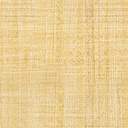 